300: RISE OF AN EMPIRE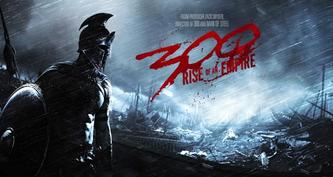 His Thoughts: I got to say, the first 25-50% of this movie had me hoping for a better world with Spartans in it- there was great action and no needless and pointless nudity and sex and I was thinking this might be an alright guy flick… Then it started to slooooooooow down and started to throw in a bunch of needless (and honestly terrible references that don’t fit the time period) crude insults being thrown around that made you scratch your head and go “Spartans talked to each other like the inbred minimum wage workers that make up the CoD community? How?” and then the movie took a dive off the deep end… Worse than the movie Airplane (you know the movie where the director intentionally -to prove a point and to make fun of Hollywood- has the topless girl run in front of the camera for 2 seconds right in the middle of a frantic scene for no reason whatsoever ) because at least in that movie it was satire and A JOKE, the director then takes us on a tour down “insanity lane for boobs, BOOBS, BOOBS, SEX, SEEEX!.... now everything is back to normal…” for no apparent reason that made absolutely no sense whatsoever… It was like he was watching his own movie and got bored about when we all were starting to and said, “okay, sex this baby UP!” Needless to say this movie ended, but it really felt like it wasn’t going to… I thought I would be forever trapped watching the downward spiral of a desperate director as he slowly but steadily destroyed whatever chance he had of making any money on this film; thank goodness I wasn’t trapped forever and the movie did end... 
Her Thoughts: I wasn't overly impressed with this movie. The story was so-so but the visuals were great! I was a little confused with the storyline as it seemed to skip around and assumed you have prior knowledge of the story. Nothing too special about this one.Grown–up’s Movie:HISHERAVG1. Appropriate levels of sexuality?6.56.56.52. Appropriate levels of language?1010103. Appropriate levels of violence?7774. Entertainment value for females?7.577.255. Entertainment value for males?7.57.57.56. Teaching moments, role models, moral of story?5557. Is it a “classic”? (Replay value?)988.58. Audio/Visual effects?8.58.58.59. Not too cliché (unique and witty, not too slapstick)66610. Climax/Resolution/Ending?666GRAND TOTALS:72.25%